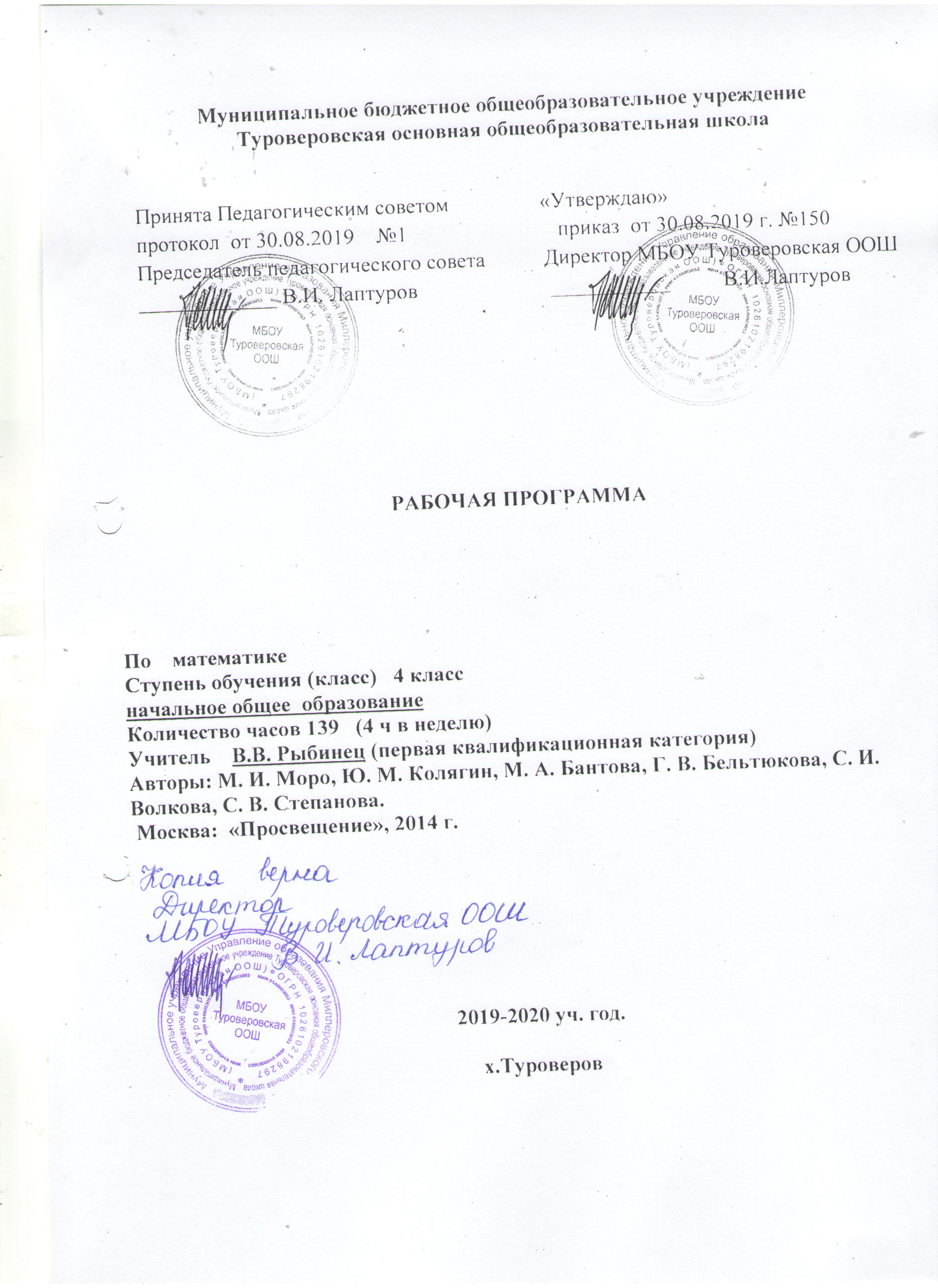 1.Пояснительная записка   Рабочая учебная программа по курсу «Математика» составлена в соответствии с требованиями государственного стандарта, на основании следующих нормативных документов:Федеральный государственный стандарт начального общего образования Авторские программы в соответствии с УМК «Школа России», «Математика» Моро М.И. и др. в 2-х частях. ‒М.: Просвещение, 2013;Учебника Математика 1-2часть 4класс. Авторы М.И.Моро, М.А.Бантова, Г.В.Бельтюкова  для 1-4 классов общеобразовательных учреждений УМК «Школа России» Москва Просвещение 2014гНа изучение математики  в начальной школе в 4 классе отводится 140 ч (4ч в неделю). На изучение математики  в начальной школе в 4 классе отводится 140 ч (4ч в неделю). В связи с тем, что 1 урок (5 мая) совпали с праздничными выходными днями, на основании Календарно-учебного графика МБОУ Туроверовская ООШ на 2019-2020 учебный год программа будет освоена за 139 часов, путем уплотнения темы: Итоговое повторение (1ч).2.Планируемые результаты освоения учебного предмета «Математика» В результате изучения курса математики обучающиеся на уровне начального общего образования:научатся использовать начальные математические знания для описания окружающих предметов, процессов, явлений, оценки количественных и пространственных отношений;овладеют основами логического и алгоритмического мышления, пространственного воображения и математической речи, приобретут необходимые вычислительные навыки;научатся применять математические знания и представления для решения учебных задач, приобретут начальный опыт применения математических знаний в повседневных ситуациях;получат представление о числе как результате счета и измерения, о десятичном принципе записи чисел; научатся выполнять устно и письменно арифметические действия с числами; находить неизвестный компонент арифметического действия; составлять числовое выражение и находить его значение; накопят опыт решения текстовых задач;познакомятся с простейшими геометрическими формами, научатся распознавать, называть и изображать геометрические фигуры, овладеют способами измерения длин и площадей;приобретут в ходе работы с таблицами и диаграммами важные для практико-ориентированной математической деятельности умения, связанные с представлением, анализом и интерпретацией данных; смогут научиться извлекать необходимые данные из таблиц и диаграмм, заполнять готовые формы, объяснять, сравнивать и обобщать информацию, делать выводы и прогнозы.Числа и величиныВыпускник научится:читать, записывать, сравнивать, упорядочивать числа от нуля до миллиона;устанавливать закономерность — правило, по которому составлена числовая последовательность, и составлять последовательность по заданному или самостоятельно выбранному правилу (увеличение/уменьшение числа на несколько единиц, увеличение/уменьшение числа в несколько раз);группировать числа по заданному или самостоятельно установленному признаку;классифицировать числа по одному или нескольким основаниям, объяснять свои действия;читать, записывать и сравнивать величины (массу, время, длину, площадь, скорость), используя основные единицы измерения величин и соотношения между ними (килограмм — грамм; час — минута, минута — секунда; километр — метр, метр — дециметр, дециметр — сантиметр, метр — сантиметр, сантиметр — миллиметр).Выпускник получит возможность научиться:выбирать единицу для измерения данной величины (длины, массы, площади, времени), объяснять свои действия.Арифметические действияВыпускник научится:выполнять письменно действия с многозначными числами (сложение, вычитание, умножение и деление на однозначное, двузначное числа в пределах 10 000) с использованием таблиц сложения и умножения чисел, алгоритмов письменных арифметических действий (в том числе деления с остатком);выполнять устно сложение, вычитание, умножение и деление однозначных, двузначных и трехзначных чисел в случаях, сводимых к действиям в пределах 100 (в том числе с нулем и числом 1);выделять неизвестный компонент арифметического действия и находить его значение;вычислять значение числового выражения (содержащего 2—3 арифметических действия, со скобками и без скобок).Выпускник получит возможность научиться:выполнять действия с величинами;использовать свойства арифметических действий для удобства вычислений;проводить проверку правильности вычислений (с помощью обратного действия, прикидки и оценки результата действия и др.).Работа с текстовыми задачамиВыпускник научится:устанавливать зависимость между величинами, представленными в задаче, планировать ход решения задачи, выбирать и объяснять выбор действий;решать арифметическим способом (в 1—2 действия) учебные задачи и задачи, связанные с повседневной жизнью;решать задачи на нахождение доли величины и величины по значению ее доли (половина, треть, четверть, пятая, десятая часть);оценивать правильность хода решения и реальность ответа на вопрос задачи.Выпускник получит возможность научиться:решать задачи в 3—4 действия;находить разные способы решения задачи.Пространственные отношенияГеометрические фигурыВыпускник научится:описывать взаимное расположение предметов в пространстве и на плоскости;распознавать, называть, изображать геометрические фигуры (точка, отрезок, ломаная, прямой угол, многоугольник, треугольник, прямоугольник, квадрат, окружность, круг);выполнять построение геометрических фигур с заданными измерениями (отрезок, квадрат, прямоугольник) с помощью линейки, угольника;использовать свойства прямоугольника и квадрата для решения задач;распознавать и называть геометрические тела (куб, шар);соотносить реальные объекты с моделями геометрических фигур.Выпускник получит возможность научиться распознавать, различать и называть геометрические тела: параллелепипед, пирамиду, цилиндр, конус.Геометрические величиныВыпускник научится:измерять длину отрезка;вычислять периметр треугольника, прямоугольника и квадрата, площадь прямоугольника и квадрата;оценивать размеры геометрических объектов, расстояния приближенно (на глаз).Выпускник получит возможность научиться вычислять периметр многоугольника, площадь фигуры, составленной из прямоугольников.Работа с информациейВыпускник научится:читать несложные готовые таблицы;заполнять несложные готовые таблицы;читать несложные готовые столбчатые диаграммы.Выпускник получит возможность научиться:читать несложные готовые круговые диаграммы;достраивать несложную готовую столбчатую диаграмму;сравнивать и обобщать информацию, представленную в строках и столбцах несложных таблиц и диаграмм;понимать простейшие выражения, содержащие логические связки и слова («…и…», «если… то…», «верно/неверно, что…», «каждый», «все», «некоторые», «не»);составлять, записывать и выполнять инструкцию (простой алгоритм), план поиска информации;распознавать одну и ту же информацию, представленную в разной форме (таблицы и диаграммы);планировать несложные исследования, собирать и представлять полученную информацию с помощью таблиц и диаграмм;интерпретировать информацию, полученную при проведении несложных исследований (объяснять, сравнивать и обобщать данные, делать выводы и прогнозы).3.СодержаниеТема 1.   Числа от 1 до 1000 (13ч)Повторение. Нумерация чисел. Порядок действий в числовых выражениях. Сложение и вычитание. Нахождение суммы нескольких слагаемых.Алгоритм письменного вычитания трехзначных чисел. Умножение трехзначного числа на однозначное. Свойства умножения.Алгоритм письменного деления. Приемы письменного деления. Четыре арифметических действия: сложение, вычитание, умножение, деление». Контрольная  работа №1. Тема 2.   Нумерация (11ч)Новая счетная единица — тысяча.Разряды и классы: класс единиц, класс тысяч, класс миллионов и т. д.Чтение, запись и сравнение многозначных чисел.Представление многозначного числа в виде суммы разрядных слагаемых.Увеличение (уменьшение) числа в 10, 100, 1000 раз.Наши проекты.Контрольная работа №2 по теме «Числа, которые больше 1000. Нумерация.»Тема 3. Величины (14ч)Единицы длины: миллиметр, сантиметр, дециметр, метр, километр. Соотношения между ними.Единицы площади: квадратный миллиметр, квадратный сантиметр, квадратный дециметр, квадратный метр, квадратный километр. Соотношения между ними.Единицы массы: грамм, килограмм, центнер, тонна. Соотношения между ними.Единицы времени: секунда, минута, час, сутки, месяц, год, век. Соотношения между ними. Задачи на определение начала, конца события, его продолжительности.Контрольная работа №3 по теме «Величины».Тема 4. Сложение и вычитание (10ч)Сложение и вычитание (обобщение и систематизация знаний): задачи, решаемые сложением и вычитанием; сложение и вычитание с числом 0; переместительное и сочетательное свойства сложения и их использование для рационализации вычислений; взаимосвязь между компонентами и результатами сложения и вычитания; способы проверки сложения и вычитания.Решение уравнений вида:х + 312 = 654 + 79, 729 – х = 217 + 163, х - 137 = 500-140.Устное сложение и вычитание чисел в случаях, сводимых к действиям в пределах 100, и письменное — в остальных случаях.Сложение и вычитание значений величин.Контрольная работа №4 по теме «Сложение и вычитание.»Тема 5. Умножение и деление(77ч) Умножение и деление (обобщение и систематизация знаний): задачи, решаемые умножением и делением; случаи умножения с числами 1 и 0; деление числа 0 и невозможность деления на 0; переместительное и сочетательное свойства умножения, распределительное свойство умножения относительно сложения; рационализация вычислений на основе перестановки множителей, умножения суммы на число и числа на сумму, деления суммы на число, умножения и деления числа на произведение; взаимосвязь между компонентами и результатами умножения и деления; способы проверки умножения и деления.Решение уравнений вида 6 -х = 429 +120, х- 18 = 270-50, 360:х=630:7 на основе взаимосвязей между компонентами и результатами действий.Устное умножение и деление на однозначное число в случаях, сводимых к действиям в пределах 100; умножение и деление на 10, 100, 1000.Письменное умножение и деление на однозначное и двузначное число в пределах миллиона. Письменное умножение и деление на трехзначное число (в порядке ознакомления).Умножение и деление значений величин на однозначное число.Связь между величинами (скорость, время, расстояние; масса одного предмета, количество предметов, масса всех предметов и др.).Тема 6. Итоговое повторение(13ч) Нумерация многозначных чисел. Арифметические действия. Порядок выполнения действий.Выражение. Равенство. Неравенство. Уравнение. Величины. Геометрические фигуры. Доли.Решение задач изученных видов.Контрольная работа за 4 класс.3.Календарно-тематическое планирование по математике 4класс 2019-2020гоценочные материалы по всем видам контроля по математике.Список литературы Основная литература:Математика. 4 класс: учебник для общеобразоват. учреждений: в 2 ч. / М. И. Моро [и др.]. – М.: Просвещение, 2012.Программы общеобразовательных учреждений. Начальные классы, 2012Дополнительная литература:Демонстрационный материал по математике: «Свойства арифметических действий»«Единицы величин и зависимости между ними».«Соотношение величин. Разностное, кратное сравнение».Тесты по русскому языку и математике.Умножение и деление  (многозначных чисел в пределах 1000 ).Комплект таблиц по математике (таблицы единиц длины, массы, стоимости, таблица разрядов).Таблицы (порядок действий).Е.В.Языканов. Развивающие задания: тесты, игры, упражнения, 4 класс, издание 4-ое, переработанное и дополненное, изд.: М.: «Экзамен»-2011г.Узорова О.В., Нефедова Е.А. Математика. Итоговое тестирование 4 класс – М.: Астрель; 2011Быкова Т.П. Нестандартные задачи по математике 4 класс –М.: Экзамен;2010Кузнецова М.И. Математика: Зачетные работы: 4 класс –М.: Экзамен, 2012Методические пособия:1.Математика. 4 класс:  Технологические карты уроков. I. IIполугодие, УМК «Школа России» М. И. Моро, М.А.Бантовой и т.д.   Волгоград.: «Учитель», 2014.-305 с.2. Сборник рабочих программ «Школа России». Ид.: М.-«Просвещение», 20011г., 469с.Медиаресурсы:1.«Поурочное планирование по УМК «Школа России» математика, 4 класс.CD-диск2.Контрольно-измерительные материалы. Начальная школа. Математика – 4 класс. Промежуточный и итоговый контроль. Изд.: «Учитель», 2013г.3.«Супердетки + тренировка внимания» детям 6-10 лет + новая игра «Фигуры и цвета», РС СD-диск.4.Единая коллекция Цифровых образовательных Ресурсов, - school-collection.edu.ru5.Презентации уроков «Начальная школа».- nacalka.info/about/193.6.Иду на урок начальной школы (материалы к уроку). – festival.1september.rupgymuv1893.mskobr.ru/files/математика.docxСОГЛАСОВАНОЗаместитель директора по УВР__________________И.И. Рябцева подпись____________ 2019 годадата№ДатаДатаТема№ПланФактТема13.09Тема 1.   Числа от 1 до 1000 (13ч)Нумерация. Счет предметов. Разряды  (с.3-5)24.09Выражение и его значение. Порядок выполнения действий. (с.6-7)35.09Нахождение суммы нескольких слагаемых. (с.8)46.09Приемы письменного вычитания  (с.9)510.09Приемы письменного умножения трехзначного числа на однозначное. (с. 10)611.09Умножение на 0 и 1. (с. 11)712.09Прием письменного деления на однозначное число (с. 12)813.09Прием письменного деления на однозначное число. Решение уравнений (с. 13)917.09Прием письменного деления на однозначное число. Контрольный устный счет №1.(с.14)1018.09Прием письменного деления на однозначное число(с.15)1119.09Сбор и представление данных.  Диаграммы. (с. 16-17)1220.09Входная  контрольная работа №11324.09Работа над ошибками. Повторение по теме «Числа от 1 до 1000»  (с 18-19)1425.09Тема 2.   Нумерация (11ч)Устная нумерация. Класс единиц и класс тысяч. Разряды и классы (с.21-23)1526.09Письменная нумерация. Чтение чисел.  (с.24)1627.09Письменная нумерация. Запись чисел.  (с.25)171.10Натуральная последовательность трехзначных чисел. Разрядные слагаемые. (с. 26)182.10Сравнение многозначных чисел. Устный счет  (с.27) 193.10Увеличение и уменьшение числа в 10,100, 1000 раз. (с. 28)204.10Нахождение общего количества единиц какого-либо разряда в данном числе. (с. 29)218.10Класс миллионов и класс миллиардов. (с.30)229.10Проект «Наш город (село)» (с. 32-33)2310.10Повторение по теме «Нумерация » (с. 34-35)2411.10Контрольная работа № 2 по теме «Числа, которые больше 1000. Нумерация»2515.10Тема 3. Величины (14ч)Работа над ошибками. Единицы длины. Километр. Таблица единиц длины. (с 36-37)2616.10Единицы измерения площади. Квадратный километр. Квадратный миллиметр. (с.39-40)2717.10Таблица единиц площади. (с.41-42)2818.10Палетка. Измерение площади фигур с помощью палетки. Устный счет (с.43-44)2922.10Итоговая контрольная работа № 1 за 1 четверть3023.10Работа над ошибками. Единицы измерения массы: тонна, центнер.  (с.45)3124.10Таблица единиц массы.  (с.46)3225.10Единицы времени. Год. (с. 47)3329.10Время от 0 часов до 24 часов. (с.48)3430.10Решение задач на время. (с.49)3531.10Единицы времени. Секунда. (с.50)361.11Единицы времени. Век. (с.51)3712.11Таблица единиц времени. (с.52)3813.11Повторение по теме «Величины» (с.53-57)3914.11Тема 4. Сложение и вычитание (10ч)Устные и письменные приемы вычислений.  (с.60)4015.11Прием письменного вычитания для случаев вида 8000-548, 62003- 18032.(с.61)41 19.11Нахождение неизвестного слагаемого.  (с.62)4220.11Нахождение неизвестного уменьшаемого, неизвестного вычитаемого. (с.63)4321.11Нахождение нескольких долей целого. (с.64-65)4422.11Решение задач изученных видов. (с.66)4526.11Сложение и вычитание величин. (с.67)4627.11Решение задач на уменьшение и увеличение в несколько раз с вопросом в косвенной форме. (с.68)4728.11Повторение по теме «Сложение и вычитание»  (с. 69-73)4829.11Контрольная работа  № 3 по теме «Числа, которые больше 1000. Сложение и вычитание»493.12Тема 5. Умножение и деление (77ч)Работа над ошибками. Умножение и его свойства. Умножение на 0 и 1.  (с.76)504.12Письменные приемы умножения многозначных чисел на однозначное число. (с.77)515.12Приемы письменного умножения для случаев вида: 4019*7,  50801*4 (с.78)526.12Умножение чисел, запись которых оканчивается нулями.  (с.79)5310.12Нахождение  неизвестного множителя, неизвестного делимого, неизвестного делителя. (с. 80)5411.12Итоговая контрольная работа №3 за 1 полугодие.5512.12Работа на ошибками. Деление на 0 и 1 (с.81)5613.12Прием письменного деления многозначного числа на однозначное. (с 82)5717.12Прием письменного деления на однозначное число. Решение задач. (с.83-84)5818.12Деление многозначного числа на однозначное, когда в записи частного есть нули. (с.85)5919.12Решение задач на пропорциональное деление.  (с.86)6020.12Деление многозначного числа на однозначное (с. 87)6124.12Решение задач на пропорциональное деление. (с. 88)6225.12Деление многозначного числа на однозначное. (с.89-90)6326.12Повторение пройденного по теме «Деление на однозначное число» (с.91-92)6427.12Закрепление пройденного материала по теме «Деление на однозначное число» (с.93-94)6514.01Итоговая контрольная работа  №2 за 2 четверть  6615.01Работа над ошибками. Обобщение и систематизация изученного материала по теме «Умножение и деление на однозначное число» (ч. 2, с.4)6716.01Скорость. Единицы скорости.  (с.5)6817.01Взаимосвязь между скоростью, временем и расстоянием (с.6)6921.01Нахождение времени движения по известным расстоянию и скорости  (с.7)7022.01Связь между величинами: скоростью, временем и расстоянием (с.8) 7123.01Умножение числа на произведение (с.12)7224.01Письменное умножение на числа, оканчивающиеся нулями.  (с.13)7328.01Письменное умножение на числа, оканчивающиеся нулями. Решение задач на движение .  (с.14)7439.01Письменное умножение двух чисел, оканчивающихся нулями.  (с.15)7530.01Решение задач на встречное движение (с.16)7631.01Перестановка и группировка множителей.  (с.17)774.02Повторение по теме «Умножение чисел, оканчивающихся нулями». Контрольный устный счёт №2  (с.20-21)785.02Контрольная работа № 4 по теме «Умножение чисел, оканчивающихся нулями»  796.02Работа над ошибками. Деление числа на произведение.  (с.25)807.02Деление числа на произведение. Решение задач на встречное движение. (с.26)8111.02Деление с остатком на 10,100 и 1000 (с.27) 8212.02Задачи на нахождение четвертого пропорционального.  (с.28)8313.02Письменное деление на числа, оканчивающиеся нулями (с.29)8414.02Прием письменного деления на числа, оканчивающиеся нулями. Деление с остатком  (с. 30)8518.02Письменное деление на числа, оканчивающиеся нулями. Решение задач на противоположное движение.  (с.31)8619.02Прием письменного деления на числа, оканчивающиеся нулями. Решение уравнений  (с. 32)8720.02Решение задач на противоположное движение  (с.33)8821.02Решение задач. Закрепление приемов деления  (с.34)8925.02Повторение пройденного по теме «Деление на числа, оканчивающиеся нулями»  (с. 35-37)9026.02Контрольная работа № 5 по теме «Деление на числа, оканчивающиеся нулями»  9127.02Работа над ошибками. Проект «Математика вокруг нас» (с.40-41)9228.02Умножение числа на сумму (с.42)933.03Прием устного умножения на двузначное число (с.43)944.03Письменное умножение на двузначное число (с.44)955.03Письменное умножение на двузначное число. Решение задач (с.45)966.03Решение задач на нахождение неизвестных по двум разностям (с.46)9710.03Решение задач изученных видов (с 47)9811.03Прием письменного умножения на трехзначное число (с.48)9912.03Умножение на трехзначные числа, в записи которых есть нули (с.49)10013.03Письменный прием  умножения на трехзначные числа в случаях, когда в записи первого множителя есть нули  (с.50)10117.03Умножение на двузначные и трехзначные  числа. Закрепление изученного материала (с. 51)10218.03Итоговая контрольная работа №  4  за 3 четверть. 10319.03Работа над ошибками. Повторение пройденного материала  по теме «Умножение на двузначное и трехзначное число» (с. 54-56)10420.03Письменное деление на двузначное число (с.57)10530.03Письменное деление с остатком на двузначное число (с. 58)10631.03Прием письменного деления на двузначное число (с.59)1071.04Прием письменного деления на двузначное число. Решение задач на движение  (с.60)1082.04Прием письменного деления на двузначное число. Решение уравнений  (с.61)1093.04Прием письменного деления на двузначное число.  (с.62)1107.04Решение задач. Закрепление пройденного (с.63)1118.04Прием письменного деления на двузначное число. Решение задач  (с.64)1129.04Прием письменного деления на двузначное число. Решение задач на встречное движение  (с.65)11310.04Закрепление по теме «Письменное деление на двузначное число» (с.66)11414.04Контрольная работа №  6  по теме «Деление на двузначное число»11515.04Работа над ошибками. Повторение пройденного материала (с. 67, 70-71)11616.04Письменное деление на трехзначное число (с.72)11717.04Прием письменного деления на трехзначное число. Решение  логических задач  (с.73)11821.04Прием письменного деления на трехзначное число. Связь между величинами: количество, стоимость и цена (с.74)11922.04Прием письменного деления на трехзначное число. Решение задач на встречное движение  (с.75)12023.04Прием письменного деления на трехзначное число (с.76)12124.04Проверка деления умножением. Закрепление (с.77)12228.04Повторение пройденного  по теме «Деление на трехзначное число»(с.82-83)12329.04Закрепление по теме «Деление на трехзначное число» (с.84-85)   12430.04Самостоятельная работа   по теме:   «Деление на трехзначное число»1256.05Работа над ошибками. Закрепление по теме «Письменное деление на трехзначное число »1267.05Тема 6. Итоговое повторение (13ч)Повторение по теме «Нумерация» (с 86-88)1278.05Выражения и уравнения. Повторение изученного (с 89)12812.05Арифметические действия. Сложение и вычитание (с 90-91)12913.05Арифметические действия. Умножение и деление (с.92-93)13014.05Правила о порядке выполнения действий (с. 94)13115.05Повторение по теме «Величины» (с. 95)13219.05Итоговая контрольная работа № 5 за 4 четверть. 13320.05 Работа над ошибками.  «Странички для любознательных» (с 103)13421.05Геометрические фигуры (с. 96)13522.05Решение задач на разностное и кратное сравнение (с 97-98)13626.05Итоговая контрольная работа за год.13727.05Работа над ошибками.  13828.05Решение задач на встречное и противоположное движение  (с 99-100)13929.05              Знания, умения и навыки учащихся по математике оцениваются по результатам устного опроса, текущих и итоговых письменных работ, тестов.
Письменная проверка знаний, умений и навыков.              В основе данного оценивания лежат следующие показатели: правильность выполнения и объем выполненного задания.Классификация ошибок и недочетов, влияющих на снижение оценки.
Ошибки: незнание или неправильное применение свойств, правил, алгоритмов, существующих зависимостей, лежащих в основе выполнения задания или используемых в ходе его выполнения;неправильный выбор действий, операций;неверные вычисления в случае, когда цель задания - проверка вычислительных умений и навыков;пропуск части математических выкладок, действий, операций, существенно влияющих на получение правильного ответа;несоответствие пояснительного текста, ответа задания, наименования величин выполненным действиям и полученным результатам;несоответствие выполненных измерений и геометрических построений заданным параметрам. Недочеты:неправильное списывание данных (чисел, знаков, обозначений, величин);ошибки в записях математических терминов, символов при оформлении математических выкладок; отсутствие ответа к заданию или ошибки в записи ответа.          Снижение отметки за общее впечатление от работы допускается в случаях, указанных выше.         При оценке работ, включающих в себя проверку вычислительных навыков, ставятся следующие оценки:Оценка "5" ставится, если работа выполнена безошибочно;Оценка "4" ставится, если в работе допущены 1-2 ошибка и 1-2 недочета;Оценка "3" ставится, если в работе допущены 3-4 ошибки и 1-2 недочета; Оценка "2" ставится, если в работе допущено 5 и более ошибок;            При оценке работ, состоящих только из задач:Оценка "5" ставится, если задачи решены без ошибок;Оценка "4" ставится, если допущены 1-2 ошибки;Оценка "3" ставится, если допущены 1-2 ошибки и 3-4 недочета;Оценка "2" ставится, если допущены 3 и более ошибок;
           При оценке комбинированных работ: Оценка "5" ставится, если работа выполнена безошибочно;Оценка "4" ставится, если в работе допущены 1-2 ошибки и 1-2 недочета, при этом ошибки не должно быть в задаче;Оценка "3" ставится, если в работе допущены 3-4 ошибки и 3-4 недочета;Оценка "2" ставится, если в работе допущены 5 ошибок;            При оценке работ, включающих в себя решение выражений на порядок действий:считается ошибкой неправильно выбранный порядок действий, неправильно выполненное арифметическое действие;Оценка "5" ставится, если работа выполнена безошибочно;Оценка "4" ставится, если в работе допущены 1-2 ошибка;Оценка "3" ставится, если в работе допущены 3 ошибки; Оценка "2" ставится, если в работе допущено 4 и более ошибок;

         При оценке работ, включающих в себя решение уравнений:считается ошибкой неверный ход решения, неправильно выполненное действие, а также, если не выполнена проверка;Оценка "5" ставится, если работа выполнена безошибочно;Оценка "4" ставится, если в работе допущены 1-2 ошибка;Оценка "3" ставится, если в работе допущены 3 ошибки; Оценка "2" ставится, если в работе допущено 4 и более ошибок;При оценке заданий, связанных с геометрическим материалом:считается ошибкой, если ученик неверно построил геометрическую фигуру, если не соблюдал размеры, неверно перевел одни единицы измерения в другие, если не умеет использовать чертежный инструмент для измерения или построения геометрических фигур;Оценка "5" ставится, если работа выполнена безошибочно;Оценка "4" ставится, если в работе допущены 1-2 ошибка;Оценка "3" ставится, если в работе допущены 3 ошибки; Оценка "2" ставится, если в работе допущено 4 и более ошибок;

           Примечание: за грамматические ошибки, допущенные в работе, оценка по математике не снижается. Оценка устных ответов.         В основу оценивания устного ответа учащихся положены следующие показатели: правильность, обоснованность, самостоятельность, полнота.
Ошибки: неправильный ответ на поставленный вопрос; неумение ответить на поставленный вопрос или выполнить задание без помощи учителя;при правильном выполнении задания неумение дать соответствующие объяснения.Недочеты неточный или неполный ответ на поставленный вопрос;при правильном ответе неумение самостоятельно и полно обосновать и проиллюстрировать его;неумение точно сформулировать ответ решенной задачи; медленный темп выполнения задания, не являющийся индивидуальной особенностью школьника; неправильное произношение математических терминов.Оценка "5" ставится ученику, если он:при ответе обнаруживает осознанное усвоение изученного учебного материала и умеет им самостоятельно пользоваться;производит вычисления правильно и достаточно быстро;умеет самостоятельно решить задачу (составить план, решить, объяснить ход решения и точно сформулировать ответ на вопрос задачи);правильно выполняет практические задания.Оценка "4"ставится ученику, если его ответ в основном соответствует требованиям, установленным для оценки "5", но:ученик допускает отдельные неточности в формулировках;не всегда использует рациональные приемы вычислений.          При этом ученик легко исправляет эти недочеты сам при указании на них учителем.Оценка "3" ставится ученику, если он показывает осознанное усвоение более половины изученных вопросов, допускает ошибки в вычислениях и решении задач, но исправляет их с помощью учителя.Оценка "2" ставится ученику, если он обнаруживает незнание большей части программного материала, не справляется с решением задач и вычислениями даже с помощью учителя.Итоговая оценка знаний, умений и навыков           Основанием для выставления итого вой оценки знаний служат результаты наблюдений учителя за повседневной работой учеников, устного опроса, текущих и итоговых контрольных работ. Однако последним придается наибольшее значение.                      При выставлении итоговой оценки учитывается как уровень теоретических знаний ученика, так и овладение им практическими умениями и навыками. Однако ученику не может быть выставлена положительная итоговая оценка по математике, если все или большинство его текущих обучающих и контрольных работ, а также итоговая контрольная работа оценены как неудовлетворительные, хотя его устные ответы оценивались положительно.Особенности организации контроля по математике.           Текущий контроль по математике можно осуществлять как в письменной, так и в устной форме. Письменные работы для текущего контроля рекомендуется проводить не реже одного раза в неделю в форме самостоятельной работы или математического диктанта. Желательно, чтобы работы для текущего контроля состояли из нескольких однотипных заданий, с помощью которых осуществляется всесторонняя проверка только одного определенного умения (например, умения сравнивать натуральные числа, умения находить площадь прямоугольника и др.).              Тематический контроль по математике в начальной школе проводится в основном в письменной форме. Для тематических проверок выбираются узловые вопросы программы: приемы устных вычислений, действия с многозначными числами, измерение величин и др. Среди тематических проверочных работ особое место занимают работы, с помощью которых проверяются знания табличных случаев сложения, вычитания, умножения и деления. Для обеспечения самостоятельности учащихся подбирается несколько вариантов работы, каждый из которых содержит 30 примеров (соответственно по 15 на сложение и вычитание или умножение и деление).На выполнение такой работы отводится 5-6 минут урока.               Итоговый контроль по математике проводится в форме контрольных работ комбинированного характера (они содержат арифметические задачи, примеры, задания по геометрии и др.). В этих работах сначала отдельно оценивается выполнение задач, примеров, заданий по геометрии, а затем выводится итоговая отметка за всю работу.               При этом итоговая отметка не выставляется как средний балл, а определяется с учетом тех видов заданий, которые для данной работы являются основными.
Нормы оценок за итоговые контрольные работы соответствуют общим требованиям, указанным в данном документе.